TÍTULO(FONTE ARIAL 12, CENTRALIZADO, EM NEGRITO, ESPAÇAMENTO 1,5)[espaço simples]Divisão Temática[Escolha uma das quatro abaixo, deletando as demais] DT 1 - Formas de comunicar, discursos, movimentos culturais e mediação educacionalDT 2 - Meio ambiente, tecnologias e os desafios à sustentabilidade no contemporâneoDT 3 - Desafios educacionais no Brasil de hoje, inovação didática e fazer profissional inclusivoDT 4 - Processos produtivos, tecnologias e tendências para o presente e o futuro[espaço simples]Autores: N. SOBRENOME; N. SOBRENOME.(Nome dos autores (até seis): letra inicial do nome; sobrenome em maiúsculas,com chamada numérica de identificação em nota de rodapé).[espaço simples]Nome da instituição de origem dos autores (SIGLA)[Nome da instituição seguido da respectiva sigla entre parênteses, justificado à direita + indicação de possível edital de fomento – interno ou externo]Resumo:Máximo de 250 palavras, sem parágrafo e sem citações bibliográficas. Deverá conter uma introdução, o objetivo da proposta, a metodologia e apontar os resultados. Fonte Arial, tamanho 12 e espaçamento 1,0 (simples).Palavras-chave: palavra-chave; palavra-chave; palavra-chave.[Identificação de até três expressões ou palavras que sintetizem o objeto do trabalho e que permitam a posterior localização do resumo em bases de dados, separadas por ponto e vírgula].Introdução[Apresentar e justificar a importância/relevância do trabalho, com fundamentação teórica. Contextualizar a situação-problema. Apresentar os objetivos do trabalho ao final da introdução denotando possíveis esforços para a caracterização do princípio da indissociabilidade entre ensino, pesquisa e extensão.]Procedimentos metodológicos[Descrever a metodologia utilizada, de forma detalhada, clara e passível de reprodução; os materiais e métodos utilizados, bem como as etapas de desenvolvimento. Atente para a caracterização dos atores envolvidos (estudantes, setores da sociedade dentre outros).]Resultados e discussões[Apresentar os resultados obtidos na experiência prática e sua discussão, relacionando ao que foi anunciado na introdução]. Considerações finais[Concluir se os objetivos foram alcançados, discutindo as opções de procedimentos. Ressaltar a contribuição da atividade na formação profissional dos envolvidos destacando dificuldades, principais alcances e possíveis projeções. Ao final, relatar se os esforços empreendidos para materializar a indissociabilidade entre ensino, pesquisa e extensão foram exitosos ou se a equipe vislumbra tal princípio em atividades futuras.]Referências[Relacionar todas as referências citadas nas demais partes do trabalho, conforme as normas da ABNT].Orientações gerais aos(às) autores(as):– o texto deve ter um total de até 3 páginas tamanho A4 (incluindo todos os elementos textuais, inclusive as referências); orientação vertical; fonte Arial, tamanho 12 para títulos e corpo do texto; cor preta; legendas e citações diretas em bloco fonte Arial, tamanho 11;– títulos centralizados; corpo do texto justificado. Itens e subitens em negrito e centralizado, fonte com iniciais em maiúscula e demais letras em minúsculas;– margens inferior e direita: 2,0 cm; margens esquerda e superior: 3,0 cm;– espaçamento entre linhas ao longo de todo o texto: 1,5 cm;– tabulação do parágrafo: 1,25 cm (padrão).Exemplos de Tabela, Quadro e FiguraTabela 1 - População de idosos no Brasil: evolução e projeção (1980-2050)Fonte: elaborada pelo autor a partir de informações do IBGE/Diretoria de Pesquisas.Quadro 1 – Consumo de frutas no Brasil por regiãoFonte: elaborado pelo autor a partir de dados da Embrapa (2017-2018).Figura 1 – Machado de AssisFonte: Wikimedia commons (2018, online).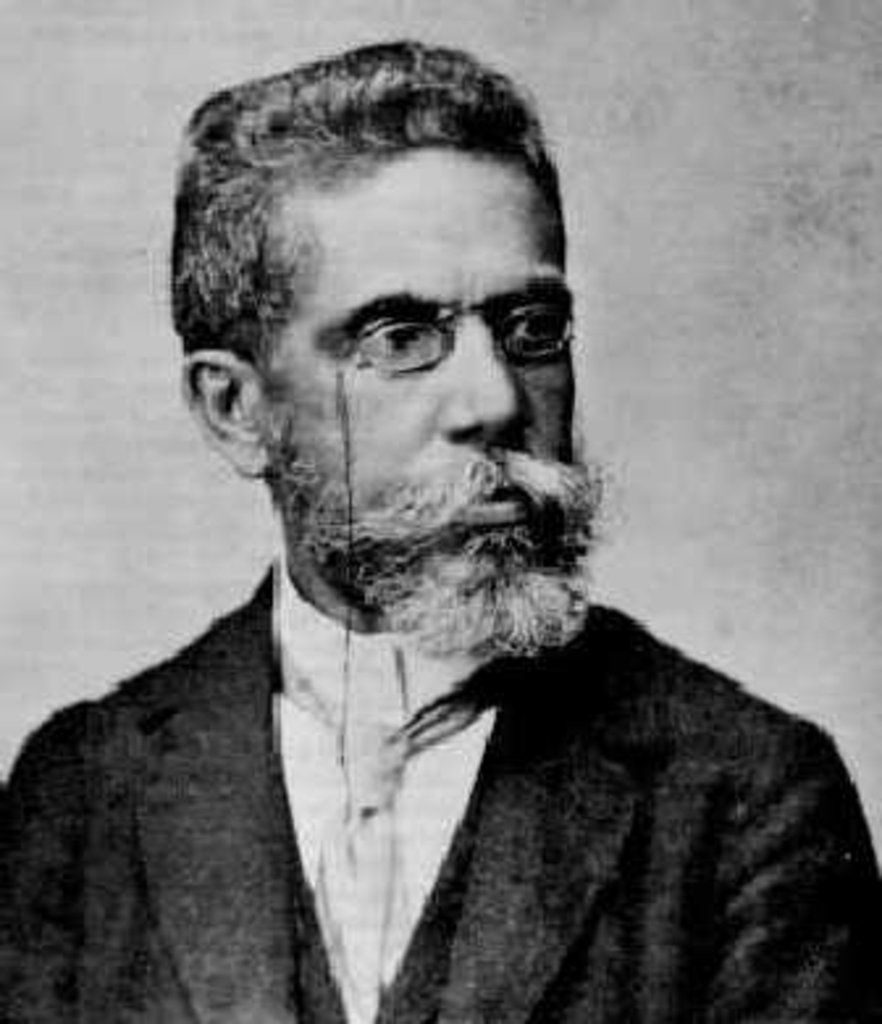 Ano baseIdosos masculinosIdosos femininosTotal20006.609.5887.605.76913.915.357202514.980.69319.495.38034.476.073205028.329.84035.721.14064.050.980RegiãoFrutasFrutasFrutasRegiãoMaçãBananaMorangoRegião 112002550520Região 2458148512845Região 3265425145684